Publish Your Self AssessmentYou will now attach and/or embed your self-assessment to the bottom of the blog post with the artifact you have chosen. You may choose to make this post private or public. After placing your artifact on a blog post, follow the instructions below.Categories - Self-AssessmentTags - Now tag your post using the tag that corresponds to the competency that you have written about. You can choose more than one. Please use lower case letters and be exact.#creativethinkingcc#communicationcc#criticalthinkingcc#socialresponsibilitycc#personalidentitycc#personalawarenessccUse the Add Document button located at the top of your post page and embed your self-assessment at the bottom of your blog post.Publish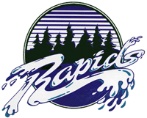 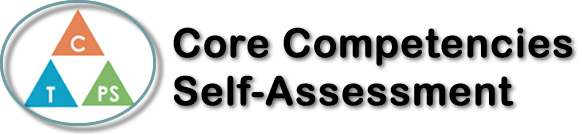 Name: Madisson RuffDate:  June 19th, 2020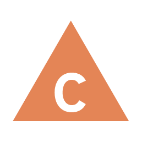 How does the artifact you selected demonstrate strengths & growth in the communication competency?In what ways might you further develop your communication competency?Self-ReflectionDescribe how the artifact you selected shows your strengths & growth in specific core competencies. The prompt questions on the left - or other self-assessment activities you may have done - may guide your reflection process.Critical thinking For my reflection, I think that I did well in terms of my project with critical thinking. Throughout the entire process and my sources used, I was able to look deep into the different messages behind them, yet they all refer to the same main idea for my project. I was able to analyze each source, find connections within the book as well as for my inquiry question. As I went on to the last few sources, they became more relevant to what is happening in the world right now. Throughout my whole project, by going deeper into each source, I was able to relate to many things I have learned before and also learning new facts that made each connection stronger.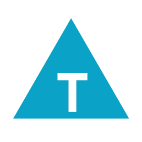 How does the artifact you selected demonstrate strengths & growth in the thinking competencies?In what ways might you further develop your thinking competencies?Self-ReflectionDescribe how the artifact you selected shows your strengths & growth in specific core competencies. The prompt questions on the left - or other self-assessment activities you may have done - may guide your reflection process.Critical thinking For my reflection, I think that I did well in terms of my project with critical thinking. Throughout the entire process and my sources used, I was able to look deep into the different messages behind them, yet they all refer to the same main idea for my project. I was able to analyze each source, find connections within the book as well as for my inquiry question. As I went on to the last few sources, they became more relevant to what is happening in the world right now. Throughout my whole project, by going deeper into each source, I was able to relate to many things I have learned before and also learning new facts that made each connection stronger.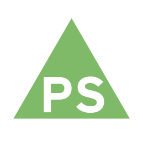 How does the artifact you selected demonstrate strengths & growth in the personal & social competencies?In what ways might you further develop your personal & social competencies?Self-ReflectionDescribe how the artifact you selected shows your strengths & growth in specific core competencies. The prompt questions on the left - or other self-assessment activities you may have done - may guide your reflection process.Critical thinking For my reflection, I think that I did well in terms of my project with critical thinking. Throughout the entire process and my sources used, I was able to look deep into the different messages behind them, yet they all refer to the same main idea for my project. I was able to analyze each source, find connections within the book as well as for my inquiry question. As I went on to the last few sources, they became more relevant to what is happening in the world right now. Throughout my whole project, by going deeper into each source, I was able to relate to many things I have learned before and also learning new facts that made each connection stronger.